Sinkhole Emergency Workbook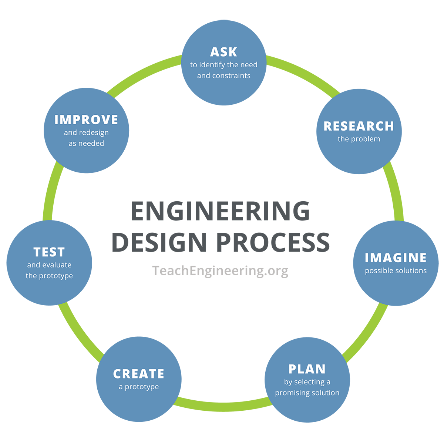 Oh no! A sinkhole has opened up close to the school! Don’t worry—everyone is safe, and nothing has been damaged. We will follow the engineering design process to repair the sinkhole effectively and efficiently. A good design will prevent water from seeping into the beaker below and absorbs enough water to prevent puddling. It must: Use exactly 3 different materialsHave a mass of 200 gAskProblem-Solving Question:ResearchResearchUse this space to record facts and ideas as you research sinkholes and how they are repaired.Use this space to record facts and ideas as you research sinkholes and how they are repaired.Research (continued)ImagineUse this space to brainstorm ideas for your team’s design.PlanList each material that your team plans to use, the reason for using that material, and the mass of the material. Remember: the mass of all three materials should add up to 200 g!Illustrate your team’s design below. Make sure to label the three different materials and clearly show their location.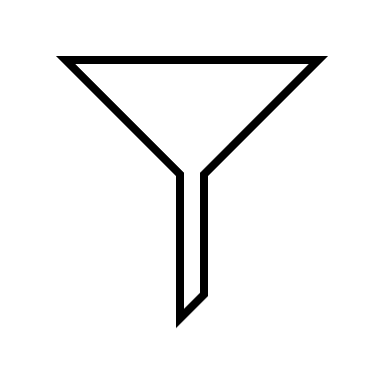 CreateWeigh out your materials.Material 1: __________________________________  __________ gMaterial 2: __________________________________  __________ gMaterial 3: __________________________________  __________ gFunnel and beaker: _________________ gCreate your design and record any changes to your plan below.Additional observations:TestWeigh your design. Subtract the mass of the empty funnel and beaker to get the mass of the design only.Final design mass: _____________ gPour 50mL of water on top of your design. Record the volume of liquid that seeps through to the beaker after2 minutes._________________ mLOther observations:What went well?What needs to be improved?ImproveWith your group, redesign your sinkhole repair to make improvements. Record any changes made from your team’s first design below.Illustrate your team’s design below. Make sure to label your three different materials and clearly show itslocations.